– Caja de Seguridad Social para Profesionales en Ciencias Económicas de la Provincia de Buenos Aires –Av. 53 Nº 425 (1900) La Plata   Tel.: (0221) 425-6739    E-mail:  caja@cpba.com.ar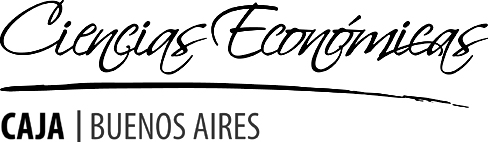 F.003/ARes. Nº 3249Declaración JuradaF-S03-001Sello FechadorSOLICITUD DE PRESTAMO PARA EVENTOS EN PESOS20° CONGRESO NACIONAL DE PROFESINALES EN CIENCIAS ECONÓMICASSALTA29 al 31 de octubre de 2014Rubro 1 Datos del Solicitante Apellido y Nombres: ______________________________________________________________________________Fecha de Nacimiento: ________________ Documento: Tipo: _____ Nº: ____________________________________CUIT/CUIL _______________________________________________   Estado Civil: __________________________Profesión: ________________________________________   Tº _____  Fº ______Legajo______________________Domicilio Real: _______________________________________ Localidad:__________________________ ________Código Postal:_______________________ Provincia: ___________________________________________________Teléfonos: _______________________________    e-mail:__________________________________ ___________Rubro 2:  Monto y Plazo de AmortizaciónMonto solicitado: $ ______________________ amortizable por sistema francés en  _________  cuotas mensuales, más un interés de ____ %  nominal anual, con variación trimestral.Rubro 3: Declaración de Bienes del Solicitante 1 - Inmuebles: detallar (inscripción Registro de la Propiedad): _____________________________________________________________________________________________________Valor Estimado $ ________________________2 - Otros Bienes: detallar __________________________________________________________________________________________________________________________________ Valor Estimado $ ________________________3 - Ingresos por tareas en relación de dependencia: nombre y domicilio del empleador ______________________________________________________________________________________________ $ _______________________4 - Otros Ingresos: Detallar: ______________________________________________ $ ________________________Rubro 4: Datos del Cónyuge del Solicitante Apellido y Nombres: ______________________________________________________________________________Fecha de Nacimiento: ________________ Documento: Tipo: _____ Nº: ____________________________________CUIT/CUIL _______________________________________________   Estado Civil: __________________________Profesión: ________________________________________   Tº _____  Fº ______Legajo______________________Domicilio Real: _______________________________________ Localidad:__________________________ ________Código Postal:_______________________ Provincia: ___________________________________________________Los que suscriben, dejan expresa constancia por la presente, que en caso de acordarse el préstamo solicitado, se atendrá a lo dispuesto en el Reglamento de Préstamos aprobado por Resolución de Consejo Directivo N° 3249 del Consejo Profesional de Ciencias Económicas de la Provincia de Buenos Aires de fecha 8 de septiembre de 2006, quienes DECLARAN conocer y aceptar en todos sus términos. Asimismo declaran bajo juramento que los datos consignados en este formulario son correctos y completos, que la presente se ha confeccionado sin omitir ni falsear dato alguno y que el domicilio declarado tiene el carácter de “domicilio constituido” a los fines de las notificaciones que se cursen por las actuaciones que por la presente solicitud se promueven.LUGAR Y FECHA: ___________________________________________________________________       __________________________________		________________________________	Firma del Cónyuge del Solicitante			      Firma del SolicitanteCertificación de Firmas y Datos por parte de Funcionario de la Caja, de las Delegaciones del C.P.C.E.P.B.A., Escribano o Juez de Paz.Certifico que las firmas colocadas en la presente son Auténticas y han sido puestas en mi presencia.		Sello	FECHA: ______ / ______ / _______			_______________________________									FirmaIMPORTANTESe recuerda que para obtener el préstamo solicitado, no se debe registrar deudas vencidas por ningún concepto, con la Caja de Seguridad Social y con el Consejo Profesional de Ciencias Económicas de la Provincia de Buenos Aires.Deberá adjuntarse:Fotocopia de la solicitud de inscripción del afiliado participante, incluyendo acompañante/s de corresponder.Fotocopia del comprobante de pago de la inscripción al evento. 